Межгосударственный стандарт ГОСТ 31168-2003
"Здания жилые.
Метод определения удельного потребления тепловой энергии на отопление"
(утв. постановлением Госстроя РФ от 2 июня 2003 г. N 51)Дата введения 1 июля 2003 г.  Введение                                                                 1.  Область применения                                                   2.  Нормативные ссылки                                                   3.  Термины и определения                                                4.  Общие положения                                                      5.  Выбор объекта испытания                                              6.  Аппаратура и оборудование                                            7.  Подготовка к испытаниям                                              8.  Проведение испытаний                                                 9.  Обработка результатов                                                10. Анализ результатов испытаний                                         11. Оценка методической погрешности                                      12. Требования безопасности                                              Приложение А. Перечень нормативных документов, на которые даны  ссылки                 в настоящем стандарте                                      Приложение Б. Журнал записи измеряемых и рассчитываемых параметров       Приложение В. Определение теплопоступлений от солнечной радиации через                 светопроемы                                                Приложение Г. Библиография                                             ВведениеНастоящий стандарт разработан с целью подтверждения соответствия показателя нормализованного удельного потребления тепловой энергии на отопление за отопительный период эксплуатируемого здания нормативным значениям согласно СНиП 23-02-2003 "Тепловая защита зданий" с учетом требований ГОСТ Р 51380 и ГОСТ Р 51387. Дополнительно в результате обработки данных измерений стандарт позволяет рассчитывать общий коэффициент теплопередачи здания.Согласно письму Минюста РФ от 18 марта 2004 г. N 07/2964-ЮД постановлению Госстроя РФ от 26 июня 2003 г. N 113, утвердившему СНиП 23-02-2003, отказано в государственной регистрацииСтандарт является базовым стандартом, обеспечивающим параметрами энергетический паспорт и энергоаудит эксплуатируемых зданий.В стандарте учтены положения международного стандарта ИСО 6242/2-92 "Строительство зданий. Выражение требований потребителя. Часть 1. Теплотехнические требования" и проекта международного стандарта ИСО 13790 "Расчеты использования энергии для целей отопления".В разработке настоящего стандарта принимали участие: канд. техн. наук Ю.А.Матросов, канд. техн. наук И.Н.Бутовский и П.Ю.Матросов (НИИСФ РААСН), канд. техн. наук В.И.Ливчак (Мосгосэкспертиза), канд. техн. наук B.C.Беляев (ЦНИИЭПжилища), В.А.Глухарев (Госстрой России), Т.И.Мамедов (ФЦС), Л.С.Васильева (ФГУП ЦНС).1 Область примененияНастоящий стандарт распространяется на отапливаемые помещения, группы помещений (квартиры) жилых многоквартирных зданий с естественной вентиляцией, а также на одноквартирные жилые дома и устанавливает метод определения в натурных условиях их удельного потребления тепловой энергии на отопление и нагрев инфильтрующегося в результате естественной вентиляции воздуха (далее в тексте - удельного потребления тепловой энергии на отопление) и его сопоставление с нормируемым показателем.Настоящий стандарт применяется для всех построенных и эксплуатируемых жилых зданий.2 Нормативные ссылкиПеречень нормативных документов, на которые имеются ссылки в настоящем стандарте, приведен в приложении А.3 Термины и определенияВ настоящем стандарте применяют следующие термины и их определения.Теплозащита - свойство совокупности ограждающих конструкций, образующих замкнутый объем внутреннего пространства здания, сопротивляться переносу теплоты между помещением и наружной средой, а также между помещениями с различной температурой воздуха.Теплопередача - перенос теплоты через ограждающую конструкцию от взаимодействующей с ней средой с более высокой температурой к среде с другой стороны конструкции с более низкой температурой.Инфильтрация - перемещение воздуха через ограждающие конструкции из окружающей среды в помещения за счет ветрового и теплового напоров, формируемых разностью температур и перепадом давления воздуха снаружи и внутри помещений.Удельное потребление тепловой энергии на отопление здания за отопительный период - количество полезной тепловой энергии за отопительный период, израсходованное на компенсацию теплопотерь здания с учетом воздухообмена и дополнительных тепловыделений при нормируемых параметрах микроклимата помещений в нем, отнесенное к единице площади пола квартир здания (или отапливаемой площади одноквартирных домов), и градусо-суткам отопительного периода.Общий коэффициент теплопередачи здания - показатель, характеризующий интенсивность теплопередачи через наружные ограждающие конструкции здания, включающий трансмиссионную и инфильтрационную составляющие, численно равный осредненной по площади плотности теплового потока, отнесенного к разности температур внутреннего и наружного воздуха в 1 °С и 1 м2.Класс энергетической эффективности - обозначение уровня энергетической эффективности здания, характеризуемого интервалом значений удельного потребления тепловой энергии на отопление здания за отопительный период.4 Общие положения4.1 Определение удельного потребления тепловой энергии на отопление жилого многоквартирного здания и его помещений (квартир), а также одноквартирного дома позволяет выявить количественно соответствие или отклонение от нормируемых энергетических и теплотехнических параметров тепловой защиты, установить класс энергетической эффективности здания и определить влияние отдельных мероприятий по энергосбережению в здании.4.2 Сущность метода заключается в том, что в отопительный период для определенных интервалов времени измеряют в испытываемых помещениях (квартире) и (или) дома в целом расход тепловой энергии на отопление и среднюю температуру воздуха внутри и снаружи здания и интенсивность суммарной солнечной радиации на горизонтальную поверхность. Рассчитывают для тех же интервалов времени величины общих тепловых потерь через ограждающие конструкции здания, равные измеренным расходам тепловой энергии на отопление и суммарным теплопоступлениям (бытовым и солнечной радиации через светопроемы). По рассчитанным общим теплопотерям при соответствующих разностях температур внутреннего и наружного воздуха определяют линейную зависимость наилучшего приближения к этим данным и по линейной зависимости и внутренним размерам помещений и ограждающих конструкций вычисляют общий коэффициент теплопередачи наружных ограждений здания и удельное потребление тепловой энергии на отопление здания за отопительный период, а также устанавливают класс энергетической эффективности здания.5 Выбор объекта испытания5.1 Объектами испытания являются эксплуатируемые минимально в течение одного года отапливаемые многоквартирные жилые здания, квартира, помещение или группа помещений в здании, а также одноквартирные дома. Объект испытания должен иметь систему отопления, оснащенную устройствами авторегулирования, обеспечивающими заданную подачу теплоты для поддержания температуры в помещениях в пределах допустимых параметров в соответствии с ГОСТ 30494, и снабженную устройством для измерения расхода энергии (теплосчетчиком, электросчетчиком) на отопление испытываемого объекта.5.2 Наружные ограждающие конструкции должны находиться в состоянии, обеспечивающем нормальную эксплуатацию объекта в отопительный период: окна, балконные двери, наружные двери должны иметь уплотняющие прокладки в притворах. В испытываемом объекте должна отсутствовать какая-либо вентиляция с механическим побуждением.5.3 В случае отсутствия в объекте испытаний теплосчетчика или невозможности его подключения к существующей системе водяного отопления отопительные приборы в испытываемых помещениях отключаются. Взамен устраивается электрическая система отопления, например с помощью электрорадиаторов с термостатами, подключенная к электросчетчику, позволяющему регистрировать расход потребляемой энергии.Рекомендуется также замена на период испытаний существующей системы отопления на электрическую систему в одноквартирных домах.6 Аппаратура и оборудование6.1 В процессе испытаний объекта на удельное потребление тепловой энергии необходимо экспериментальное определение следующих величин:расхода тепловой энергии на отопление здания и (или) отдельных его помещений;температуры внутреннего воздуха испытываемого объема;температуры наружного воздуха;суммарной (прямой и рассеянной) солнечной радиации на горизонтальную поверхность при действительных условиях облачности;бытовых тепловыделений.6.2 Для измерения расхода энергии на вводе водяной системы отопления в здание (группы помещений или квартиры), основываясь на требованиях ГОСТ Р 51649, применяют теплосчетчик, который состоит из:первичного преобразователя расхода горячей воды, врезаемого в трубопровод с более низкой температурой;двух первичных преобразователей температуры, один из которых устанавливается на трубопроводе, подающем горячую воду в систему отопления (подводящем трубопроводе), другой - на трубопроводе, возвращающем воду, прошедшую через систему отопления, в теплосеть (отводящем трубопроводе);тепловычислителя, содержащего блок обработки сигналов и стационарно подключенное цифробуквенное печатающее устройство (принтер).6.3 Допускается применение других теплосчетчиков, скомплектованных из преобразователей расхода и температуры воды и тепловычислителя, поверенных в установленном порядке. При отсутствии тепловычислителя допускается установка на трубопроводах измерительных преобразователей расхода (расходомера) и датчиков температуры, позволяющих определять расход энергии согласно 6.4.6.4 В случае отсутствия тепловычислителя в измерительной системе осуществляют непосредственное периодическое измерение расхода воды и температур на подводящем и отводящем трубопроводах и вычисляют расход энергии дельта Q, кДж, по формуле                 Дельта Q = с дельта V ро (t   - t  ),                (1)                                            F     R     где с - удельная теплоемкость воды, равная 4,184 кДж/(кг х °С);     дельта V -  разность  показаний  расходомера  в  конце  и   в начале            3измерений, м ;                                                     3     ро - плотность воды в  системе  отопления,  кг/м ,   определяемая поформуле.                ро = 968,2 + 0,6 [85 - (t   - t  ) / 2],                                         F     R     где t   - температура воды в подводящем трубопроводе, °С.          F     t   - температура воды в отводящем трубопроводе, °С;      R6.5 Для обеспечения поддержания постоянной температуры в помещениях здания с водяной системой отопления тепловой пункт здания должен быть оборудован устройством автоматического регулирования подачи теплоты на отопление в зависимости от изменения температуры наружного воздуха. Кроме того, отопительные приборы, как правило, должны быть снабжены термостатическими кранами по ГОСТ 30815.6.6 При устройстве на период испытаний в помещениях здания электрической системы отопления применяют отопительные электроприборы по ГОСТ 16617 и расходы электрической энергии измеряют электросчетчиком по ГОСТ 6570.6.7 Для измерения температуры в испытываемых помещениях и вне здания в качестве первичных преобразователей применяют термоэлектрические преобразователи по ГОСТ Р 50342 с проводами из меди, сплавов хромель, копель, константан и алюмель по ГОСТ 1790, с установлением соответствия характеристикам преобразования по ГОСТ Р 50431.6.8 В качестве вторичных измерительных приборов, подключенных к датчикам температуры с помощью удлиняющих проводов по ГОСТ 1791, применяют потенциометры постоянного тока по ГОСТ 9245, милливольтметры в соответствии с требованиями ГОСТ 8711, ГОСТ 9736.Допускается применение других первичных преобразователей температуры и приборов, поверенных в установленном порядке.6.9 Для измерения суммарной солнечной радиации на горизонтальную поверхность при действительных условиях облачности используют пиранометры М-80М по действующей нормативной документации.6.10 Для измерения внутренних размеров помещений и ограждающих конструкций используют стальную рулетку по ГОСТ 7502.7 Подготовка к испытаниям7.1 Перед началом испытаний необходимо:а) выявить наличие в отопительной системе здания приборов измерения расхода теплоты на отопление, проверить их работоспособность и наличие документации по калибровке измерителя расхода горячей воды и теплосчетчика в целом;б) провести испытание на воздухопроницаемость выбранного объекта по ГОСТ 31167 и при обнаружении грубых отклонений от проекта провести согласно указаниям 5.2 устранение этих дефектов;в) обеспечить работоспособность и правильную настройку приборов автоматического регулирования подачи теплоты на отопление.7.2 При оценке энергопотребления в отдельных помещениях здания с водяным отоплением следует осуществить замену существующих отопительных приборов на электрические путем отключения приборов водяного отопления и подключения электронагревателей.При наличии в испытываемых помещениях с электроотопительными приборами стояков функционирующей в доме водяной системы отопления их теплоизолируют эффективным мягким утеплителем толщиной не менее 30 мм.7.3 Для измерения температуры внутреннего воздуха чувствительные элементы термодатчиков устанавливают в центре помещения на высоте 1,5 м. С этой же целью допускается в многоэтажном многоквартирном здании устанавливать термодатчики на выходе сборных вентиляционных каналов из кухонь квартир по вертикальной оси на глубине не менее 1 м от их оголовков, но не ниже вентиляционной решетки помещения последнего этажа. Измеренную температуру необходимо понизить на 1°С для приведения ее в соответствие с температурой внутреннего воздуха.7.4 Датчики и термометры для измерения температуры наружного воздуха устанавливают в местах, не подвергающихся воздействию солнечной радиации. Датчик пиранометра для измерения интенсивности солнечной радиации на горизонтальную поверхность при действительных условиях облачности устанавливают в незатененных местах.7.5 При экспериментальном определении сопротивления теплопередаче наружных ограждений (стен, окон, покрытий, чердачных перекрытий и перекрытий пола 1-го этажа) приборы определения приведенного коэффициента теплопередаче#, датчики тепловых потоков и температур устанавливают в соответствии с требованиями ГОСТ 31166, ГОСТ 26254 и ГОСТ 26602.1 соответственно. Места теплотехнических неоднородностей рекомендуется выявлять тепловизионным методом по ГОСТ 26629.7.6 При экспериментальном определении воздухопроницаемости испытываемого объекта следует руководствоваться ГОСТ 31167.8 Проведение испытаний8.1 Система регулирования подачи теплоты на отопление должна быть настроена на поддержание расчетного графика температур в подающем трубопроводе с углом наклона, обеспечивающим нулевую подачу теплоты на отопление при температуре наружного воздуха t_ext = 13 °С для зданий, заселенных людьми с учетом социальной нормы (20 м2 общей площади и менее на человека), и 15 °С - для других жилых зданий. В случае если заранее известно, что в системе имеется запас в поверхности нагрева отопительных приборов, расчетные параметры графика должны быть пересчитаны.8.2 Измерения осуществляют в течение отопительного периода, выбрав продолжительность измерений:а) экспресс-методом в две недели;б) методом длительных испытаний в три месяца. Экспресс-метод является допустимым и его можно применять при необходимости получения быстрых результатов не более чем в одном здании.Периодичность измерения расхода энергии, кДж, при наличии теплосчетчика (электросчетчика) или расхода воды и температуры в подводящем и отводящем трубопроводах, а также бытовых тепловыделений выбирают в зависимости от продолжительности измерений для: двух недель - один раз в конце суток в 24 ч и трех месяцев - 1 раз в неделю в конце суток последнего дня недели в 24 ч.8.3 Измерения температуры наружного и внутреннего воздуха, °С, и величин суммарной (прямой и рассеянной) солнечной радиации при действительных условиях облачности Q(hor), Вт/м2, приходящихся на горизонтальную поверхность, осуществляют согласно [1] при продолжительности измерений две недели - четыре раза в сутки в следующие сроки: 6; 12, 18 и 24 ч. При продолжительности измерений три месяца температуру наружного воздуха и величину суммарной солнечной радиации на горизонтальную поверхность принимают по данным ближайшей метеостанции, а температуру внутреннего воздуха - по нижней допустимой величине согласно ГОСТ 30494.8.4 Бытовые тепловыделения, как правило, следует принимать по СНиП 23-02.Допускается измерять и вычислять бытовые тепловыделения, учитывая при этом показания электро- и газосчетчика на квартиру (одноквартирный дом) и заселенность квартиры (дома) из расчета 419 кДж/ч на одного человека. При этом тепловыделения от полотенцесушителей и от горячей воды, используемой для душа, мытья посуды и пр., не учитывают.8.5 В ходе испытаний проводится обмер внутренних размеров помещений и поверхности наружных ограждающих конструкций. При наличии проекта исследуемого здания допускается принимать размеры помещений по данным проекта.8.6 Результаты измерений заносят в журнал, форма которого приведена в приложении Б.9 Обработка результатов9.1 Рассчитывают среднюю за сутки температуру наружного воздуха t(i)_ext, °С, при продолжительности измерений две недели по формуле                         i                        t   = 0,25 сумма (t )      ,                  (3)                         ext               e                                    e=6, 12, 18, 21     где t   - измеряемые температуры в течение суток по срокам в 6,  12,          e18 и 24 ч; либо средние  за  неделю  температуры  наружного   воздуха припродолжительности измерений три месяца по формуле                          i       7                                   (4)                         t   = (сумма t ) / 7,                          ext    d=1   d     где t   - средняя за сутки температура по данным метеостанции.          d9.2 Рассчитывают среднюю за сутки температуру внутреннего воздуха в помещениях здания t(i)_int, °С, при продолжительности измерений две недели по формуле                         i                        t   = 0,25 сумма (t  )     ,                  (5)                         int               in                                   in=6, 12, 18, 21     где t   - измеряемые температуры в течение суток по срокам в 6,  12,          in18 и 24 ч;либо принимают температуру внутреннего воздуха t_int, при продолжительности измерений три месяца по нижней величине допустимого параметра согласно ГОСТ 30494.9.3 Определяют средние за сутки потребления тепловой энергии на отопление здания Q(i)_ht, кДж, при продолжительности измерений две недели по разности расходов тепловой энергии в конце (24 ч) и начале (0 ч) суток либо средние за неделю расходы тепловой энергии на отопление здания Q(i)_ht, кДж, при продолжительности измерений три месяца по разности расходов тепловой энергии в конце суток последнего дня недели в 24 ч и начале первых суток недели в 0 ч.9.4 Определяют по приложению В теплопоступления от солнечной радиации через светопроемы в здание Q(i)_s, кДж, за сутки при продолжительности измерений две недели и за неделю при продолжительности измерений три месяца.9.5 Рассчитывают бытовые тепловыделения Q(i)_i, кДж, по СНиП 23-02 соответственно за сутки или за неделю согласно продолжительности измерений, указанных в 8.2.В случае проведения измерений:а) рассчитывают бытовые тепловыделения от бытовых приборов по разности показаний электросчетчика (газосчетчика) с соответствующим пересчетом в кДж - средние за сутки расходы в конце (24 ч) и начале (0 ч) суток при продолжительности измерений две недели либо средние расходы за неделю в конце суток последнего дня недели в 24 ч и начале первых суток недели в 0 ч при продолжительности измерений три месяца;б) определяют бытовые тепловыделения в кДж от людей, заселяющих квартиру (одноквартирный дом) соответственно за сутки или за неделю из расчета 419 кДж/ч на одного взрослого человека; определяют общие бытовые тепловыделения, суммируя величины, полученные в а) и б).9.6 Рассчитывают величины общих тепловых потерь здания через наружные ограждающие конструкции Q(i)_h, Вт, по формуле               i           i      i    i              Q  = 0,278 [Q   + (Q  + Q  ) гамма дзетта]/дельта тау,  (6)               h           ht     i    s          i     где Q    - то же, что и в 9.3, кДж;          ht      i     Q  - то же, что и в 9.5, кДж;      i      i     Q  - то же, что и в 9.4, кДж;      s     гамма - коэффициент, учитывающий способность ограждающих конструкцийпомещений  зданий  аккумулировать  или  отдавать  теплоту;  рекомендуемоезначение гамма = 0,8;     дзетта - коэффициент эффективности авторегулирования подачи  теплотыв системах отопления; при электрическом отоплении дзетта = 1; при водянойсистеме отопления величину дзетта, принимают согласно СНиП 23-02;     Дельта тау  -  величина,  равная  24  ч  или  168  ч  соответственнопродолжительности измерений две недели или три месяца.9.7 Находят приближенную функциональную линейную зависимость (линейную регрессию) результатов измерений и обработки семейства точек с координатами (t(i)_int - t(i)_ext, Q(i)_h) в прямоугольной системе координат: по оси абсцисс - разности температур, °С, воздуха внутри t(i)_int и снаружи t(i)_ext, определяемых по 9.2 и 9.1 соответственно, по оси ординат - суточные либо недельные величины общих тепловых потерь через наружные ограждающие конструкции здания Q(i)_h, Вт, определяемые по формуле (6) (рисунок 1).Стрелкой помечены суммарные тепловыделения в помещениях здания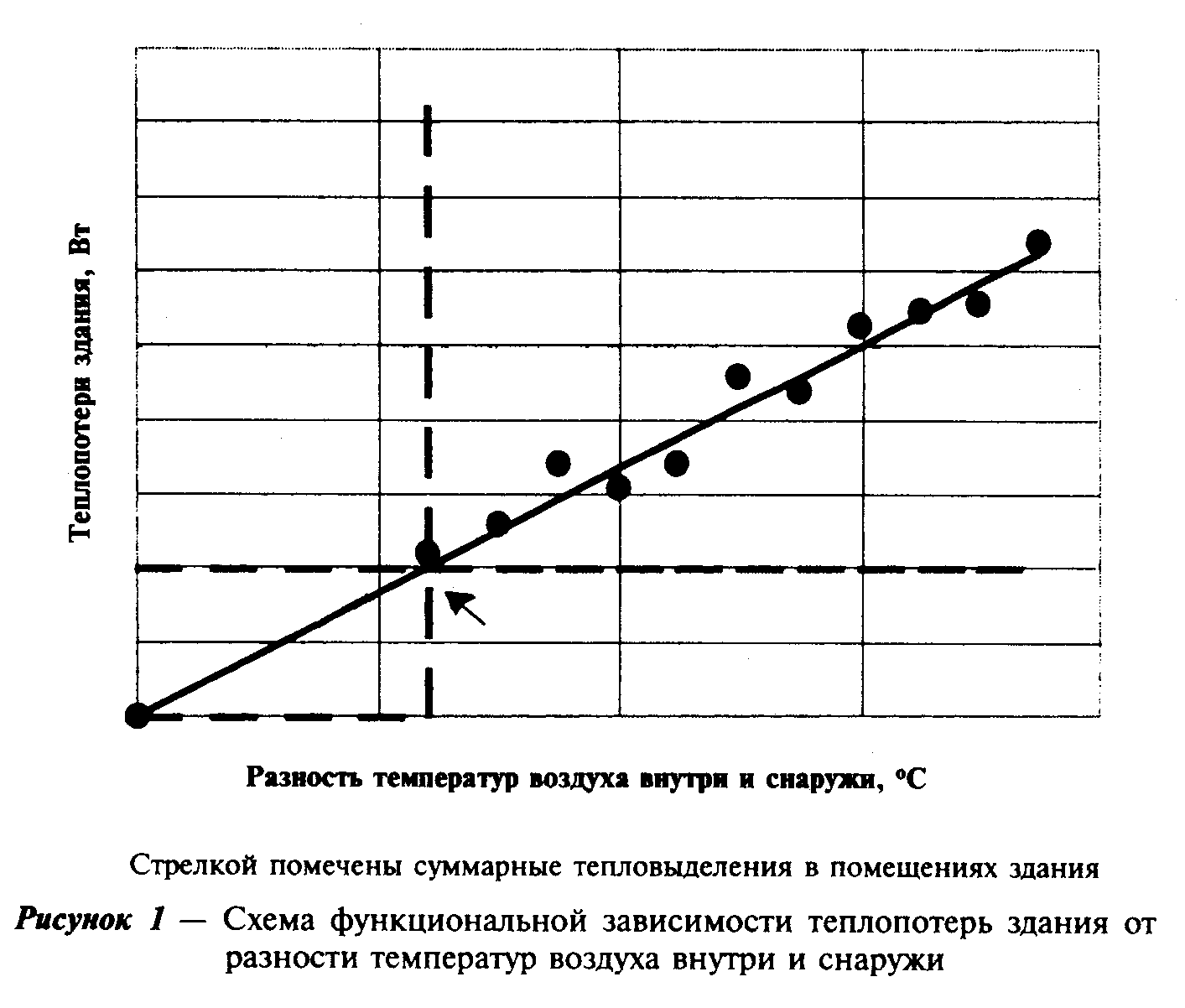 "Рисунок 1 - Схема функциональной зависимости теплопотерь здания от разности температур воздуха внутри и снаружи"Уравнение линейной зависимости, проходящей через начало координат, имеет вид                       Q  = a (t    - t   ),                          (7)                        h       int    ext     где а - коэффициент, Вт/°С, рассчитываемый по 9.8.9.8 Коэффициент a рассчитывают по формуле                             N     i      i      i                 а = (1/N) Сумма [Q   / (t    - t   ],                (8)                            i=1    h      int    ext     где  N  -  число   измерений   при   испытаниях,       равное 14 припродолжительности испытаний в две недели и 12 - в три месяца;      i     Q  - то же, что в 9.6;      h      i     t    - то же, что в 9.2;      int      i     t    - то же, что в 9.1.      ext9.9 По данным измерений или проектным данным по внутренним размерам определяют суммарную площадь всех наружных ограждающих конструкций (стен, окон, покрытия или чердачного перекрытия, пола первого этажа) А(sum)_e, м2, площадь пола квартиры (помещения, одноквартирного дома) А_h, м2, и отапливаемый объем V, м3.9.10 Определяют общий коэффициент теплопередачи наружных ограждающих конструкций испытываемого объекта К_m, Вт (м2 х °С), включающий трансмиссионные и инфильтрационные теплопотери, по формуле                                 sum                     К   = a / (А    бета ),                          (9)                      m          е       h              sum     где а и А    - то же, что и в 9.8 и 9.9 соответственно;              е     бета   - коэффициент, равный для:         h     многосекционных и других протяженных зданий бета   = 1,13,                                                     h     зданий башенного типа бета   = 1,11,                               h     зданий с отапливаемыми подвалами бета  = 1,07,                                          h     зданий с отапливаемыми чердаками, а также с квартирными генераторамитеплоты бета  = 1,05,            h     одноквартирных домов бета  = 1.                              h9.11 Потребление тепловой энергии на отопление здания за расчетный отопительный период Q(y)_h, кДж, расчитывают по формуле   y                      sum  Q = 24 бета [3,6 К  D  A   - (Q + Q ) z   гамма дзетта/дельта тау], (10)   h         h      m  d  e      i   s   ht     где бета   - то же, что и в 9.10;             h     К   - то же, что и в 9.10;      m     D  - расчетные  градусо-сутки   отопительного    периода,  °С х сут,      dопределяемые согласно СНиП 23-01 и СНиП 23-02;      sum     А    - то же, что и в 9.9;      e     Q , Q , гамма, дзетта, дельта тау - то же, что и в 9.6;      i   s     Z   -  расчетная  продолжительность   отопительного   периода,  сут,      htопределяемая согласно СНиП 23-01.9.12 Рассчитывают удельное потребление тепловой энергии q_h, кДж (м2 х °С х сут), на отопление здания в течение отопительного периода по формуле                               y                         q  = Q  / (A  D  ),                         (11)                          h    h     h  d          y     где Q    и D   - то же, что и в 9.11;          h      d     А  - то же, что и в 9.9.      h9.13 Применение метода дает возможность определить общий коэффициент теплопередачи К_m наружных ограждающих конструкций и величину q_h удельного потребления тепловой энергии на отопление здания с относительной ошибкой, не превышающей +-10 %.10 Анализ результатов испытаний10.1 Сопоставление фактических значений с расчетными по проекту - общего коэффициента теплопередачи К_m наружных ограждающих конструкций, определяемого в 9.10, удельного потребления тепловой энергии q_h на отопление здания, определяемого в 9.12, а также суммарной площади наружных ограждающих конструкций А(sum)_e, площади пола А_h и отапливаемого объема V, определяемых согласно 9.9, выполняют с помощью энергетического паспорта согласно СНиП 23-02.10.2 В случае если расчетные значения К_m, q_h, А(sum)_e, А_h и V отсутствуют в энергетическом паспорте, их следует вычислить согласно СНиП 23-02.10.3 Класс энергетической эффективности здания следует устанавливать согласно классификации СНиП 23-02 по величине в процентах отклонения фактического значения удельного потребления тепловой энергии q_h на отопление здания от нормируемого значения СНиП 23-02.10.4 При выявлении класса Д следует выполнить экспериментальное определение сопротивления теплопередаче наружных ограждающих конструкций по 7.5 и их воздухопроницаемости по 7.6, вычислить согласно СНиП 23-02 общий коэффициент теплопередачи К_m по этим экспериментальным значениям, сопоставить его с измеренным по 9.10 и выявить причины, по которым испытываемое здание было отнесено к этому классу.11 Оценка методической погрешности11.1 Точность определения потребления тепловой энергии на отопление здания Q(y)_h за отопительный период зависит от величин отклонений измеряемых общих тепловых потерь Q(i)_h от величин Q(l)_h, определяемых по прямой линии рисунка 1 при тех же (t(i)_int - t(i)_ext) и равных дельта Q(i)_h = (Q(i)_h - Q(l)_h). Оценку погрешности выполняют по ГОСТ 8.207 следующим образом:а) вычисляют среднее арифметическое значение разностей величин тепловых потоков для соответствующей продолжительности измерений по формуле                       _              N            i                дельта Q  = (1 / N) сумма (дельта Q ),               (12)                        h            i=1           h     где  N  -  число   измерений   при   испытаниях,       равное 14 припродолжительности испытаний две недели и 12 - три месяца;б) вычисляют среднее квадратическое отклонение по формуле         _                                i          _  2S(дельта Q ) = кв.корень ([сумма (дельта Q  - дельта Q ) ]/[N(N-1)],  (13)          h                               h           h                   _     где S (дельта Q  ) -  среднее  квадратическое  отклонение  разностей                    hвеличин тепловых потоков;в) находят доверительные границы эпсилон случайной погрешности разностей величин тепловых потоков дельта Q_h по формуле                                              _                     эпсилон = +- t S (дельта Q ),                   (14)                                               h     где t - коэффициент Стьюдента при доверительной вероятности  0,95  ичисла результатов измерений, определяют по ГОСТ 8.207; для  12  измеренийt=2,179, для 14 измерений t=2,145.12 Требования безопасности12.1 При работе с отопительными электроприборами следует соблюдать требования безопасности в соответствии с ГОСТ 16617, ГОСТ 27570.0.12.2 Монтаж датчиков на наружной поверхности ограждающих конструкций на этажах выше первого должен производиться с лоджий, балконов или монтажных средств с соблюдением требований безопасности при работе на высоте.См. Межотраслевые правила по охране труда при работе на высоте ПОТ РМ-012-2000, утвержденные постановлением Минтруда РФ от 4 октября 2000 г. N 68Приложение А(обязательное)Перечень нормативных документов, на которые даны ссылки в настоящем стандартеСНиП 23-01-99* Строительная климатологияСНиП 23-02-2003 Тепловая защита зданийГОСТ 8.207-76 ГСИ. Прямые измерения с многократными наблюдениями. Методы обработки результатов наблюдений. Основные положенияГОСТ 1790-77 Проволока из сплавов хромель Т, алюмель, копель и константан для термоэлектродов термоэлектрических преобразователей. Технические условияГОСТ 1791-67 Проволока из никелевого и медно-никелевых сплавов для удлиняющих проводов к термоэлектрическим преобразователям. Технические условияГОСТ 6570-96 Счетчики электрические активной и реактивной энергии индукционные. Общие технические условияГОСТ 7502-98 Рулетки измерительные металлические. Технические условияГОСТ 8711-93 Приборы аналоговые показывающие электроизмерительные прямого действия и вспомогательные части к ним. Часть 2. Особые требования к амперметрам и вольтметрамГОСТ 9245-79 Потенциометры постоянного тока измерительные. Общие технические условияГОСТ 9736-91 Приборы электрические прямого преобразования для измерения неэлектрических величин. Общие технические требования и методы испытанийГОСТ 16617-87 Электроприборы отопительные бытовые. Общие технические условияГОСТ 26254-84 Здания и сооружения. Метод определения сопротивления теплопередаче ограждающих конструкцийГОСТ 26602.1-99 Блоки оконные и дверные. Методы определения сопротивления теплопередачеГОСТ 26629-85 Здания и сооружения. Метод тепловизионного контроля качества теплоизоляции ограждающих конструкцийГОСТ 27570.0-87 Безопасность бытовых и аналогичных электрических приборов. Общие требования и методы испытанийГОСТ 30494-96 Здания жилые и общественные. Параметры микроклимата в помещенияхГОСТ 30815-2002 Терморегуляторы автоматические отопительных приборов систем водяного отопления зданий. Общие технические условияГОСТ 31166-2003 Конструкции ограждающие зданий и сооружений. Метод калориметрического определения коэффициента теплопередачиГОСТ 31167-2003 Здания и сооружения. Методы определения воздухопроницаемости ограждающих конструкций в натурных условияхГОСТ Р 50342-92 Преобразователи термоэлектрические. Общие технические условияГОСТ Р 50431-92 Термопары. Часть 1. Номинальные статические характеристики преобразованияГОСТ Р 51649-2000 Теплосчетчики для водяных систем теплоснабжения. Общие технические условияГОСТ Р 51380-99 Энергосбережение. Методы подтверждения соответствия показателей энергетической эффективности энергопотребляющей продукции их нормативным значениямГОСТ Р 51387-99 Энергосбережение. Нормативно-методическое обеспечение. Основные положенияПриложение Б(рекомендуемое)Журнал записи измеряемых и рассчитываемых параметров┌────────┬───────┬───────────────────────────────┬─────────┬─────────┬─────────┬─────────┬───────┬─────────────────────────┬────────┬──────┬────────┐│  Дата  │ Время │ Текущее значение температуры, │Суммарная│ Расход  │Разность │ Расход  │Выбран-│    Среднее значение     │Теплопо-│Быто- │ Общие  ││измере- │суток, │              °С               │солнечная│ горячей │темпера- │ теплоты │  ный  │температуры воздуха, °С, │ступле- │ вые  │теплопо-││  ний   │   ч   │                               │радиация │  воды   │тур воды │   на    │интер- │  за выбранный интервал  │  ния   │тепло-│  тери  ││        │       │                               │   на    │дельта V,│    в    │отопление│  вал  │         времени         │солнеч- │посту-│ через  ││        │       ├──────┬───────┬────────────────┤горизон- │   м3    │подводя- │дельта Q,│времени├────────┬───────┬────────┤  ной   │пления│огражда-││        │       │внут- │наруж- │горячей воды на │ тальную │         │  щем и  │   кДж   │дельта │внутрен-│наруж- │разность│радиации│Q(i)_i│  ющие  ││        │       │ренне-│ ного  │вводе в здание в│ поверх- │         │отводящем│         │тау, ч │  него  │ ного  │t_int - │ через  │, кДж │констру-││        │       │  го  │воздуха│ трубопроводах  │  ность  │         │трубопро-│         │       │ t_int  │ t_ext │ t_ext  │светоп- │      │  кции  ││        │       │возду-│ t_ext ├───────┬────────┤ Q(hor), │         │водах t_F│         │       │        │       │        │ роемы  │      │Q(i)_h, ││        │       │  ха  │       │подво- │отводя- │  Вт/м2  │         │- t_R, °С│         │       │        │       │        │Q(i)_s, │      │  кДж   ││        │       │t_int │       │ дящем │щем t_R │         │         │         │         │       │        │       │        │  кДж   │      │        ││        │       │      │       │  t_F  │        │         │         │         │         │       │        │       │        │        │      │        │├────────┼───────┼──────┼───────┼───────┼────────┼─────────┼─────────┼─────────┼─────────┼───────┼────────┼───────┼────────┼────────┼──────┼────────┤│   1    │   2   │  3   │   4   │   5   │   6    │    7    │    8    │    9    │   10    │  11   │   12   │  13   │   14   │   15   │  16  │   17   │├────────┼───────┼──────┼───────┼───────┼────────┼─────────┼─────────┼─────────┼─────────┼───────┼────────┼───────┼────────┼────────┼──────┼────────┤│        │       │      │       │       │        │         │         │         │         │       │        │       │        │        │      │        │├────────┼───────┼──────┼───────┼───────┼────────┼─────────┼─────────┼─────────┼─────────┼───────┼────────┼───────┼────────┼────────┼──────┼────────┤│        │       │      │       │       │        │         │         │         │         │       │        │       │        │        │      │        │├────────┼───────┼──────┼───────┼───────┼────────┼─────────┼─────────┼─────────┼─────────┼───────┼────────┼───────┼────────┼────────┼──────┼────────┤│        │       │      │       │       │        │         │         │         │         │       │        │       │        │        │      │        │├────────┼───────┼──────┼───────┼───────┼────────┼─────────┼─────────┼─────────┼─────────┼───────┼────────┼───────┼────────┼────────┼──────┼────────┤│        │       │      │       │       │        │         │         │         │         │       │        │       │        │        │      │        │└────────┴───────┴──────┴───────┴───────┴────────┴─────────┴─────────┴─────────┴─────────┴───────┴────────┴───────┴────────┴────────┴──────┴────────┘Приложение В(справочное)Определение теплопоступлений от солнечной радиации через светопроемыСуммарные теплопоступления в здание через светопроемы от солнечной радиации в течение соответствующего периода испытаний Q(i)_s, кДж, следует определять по формуле           i             n     ver                   hor          Q  = тау  k  сумма (Q    A  + тау    k    Q    A   ,      (В.1)           s      F  F  j=1    j    j      scy  scy       scy     где тау  , тау     - коэффициенты, учитывающие  затенение  светового            F      scyпроема соответственно окон и зенитных  фонарей  непрозрачными  элементамизаполнения, принимаемые по проектным данным;     k  ,  k      -  коэффициенты  относительного  проникания   солнечной      F     scyрадиации соответственно для светопропускающих заполнений окон и  зенитныхфонарей,   принимаемые   по   сертификационным   данным   соответствующихсветопропускающих изделий;                                                   2     А  - площадь светопроемов j-го фасада здания, м ;      j     n  - число фасадов здания;                                                           2     А    - площадь светопроемов зенитных фонарей здания, м ;      scy      hor     Q       - суммарная (прямая и  рассеянная)  солнечная  радиация  придействительных условиях облачности на горизонтальную поверхность в период                2испытаний, кДж/м , измеряемая согласно [1];      ver     Q        - суммарная (прямая,  рассеянная  и  отраженная)  солнечная      jрадиация  при  действительных   условиях   облачности   на   вертикальную                                                                       2поверхность  соответствующей  ориентации  в  период  испытаний,   кДж/м ,рассчитываемая по формуле.                      ver    hor      ver                     Q    = Q    k + R   ,                          (В.2)                      j     где  k  -  коэффициент  пересчета  суммарной  солнечной   радиации сгоризонтальной поверхности на вертикальную, принимаемый по таблице В.1;      ver     R      - отраженная солнечная радиация при  действительных  условиях                                                                2облачности на вертикальную поверхность в период испытаний, кДж/м , равная ver        hor   horR    = 0,5 R   ; R    -  измеряется   согласно   [1]  или  рассчитываетсяпо формуле.                          ver        hor                         R    = 0,5 Q   А / 100                     (В.3)     А - альбедо подстилающей поверхности, %, принимаемое по [4],Таблица В.1 - Коэффициент k для пересчета средних сумм суммарной солнечной радиации (прямая и рассеянная) с горизонтальной поверхности на вертикальную [2, 3] по месяцам┌───────┬───────┬───────┬───────┬───────┬───────┬────────┬───────┬───────┐│Градусы│  III  │  IV   │   V   │  VI   │  VII  │  VIII  │  IX   │   X   ││ с.ш.  │       │       │       │       │       │        │       │       │├───────┴───────┴───────┴───────┴───────┴───────┴────────┴───────┴───────┤│                            Южная ориентация                            │├───────┬───────┬───────┬───────┬───────┬───────┬────────┬───────┬───────┤│  37   │ 0,70  │ 0,45  │ 0,32  │ 0,24  │ 0,28  │  0,38  │ 0,60  │ 0,95  │├───────┼───────┼───────┼───────┼───────┼───────┼────────┼───────┼───────┤│  40   │ 0,75  │ 0,50  │ 0,36  │ 0,29  │ 0,31  │  0,42  │ 0,65  │ 1,00  │├───────┼───────┼───────┼───────┼───────┼───────┼────────┼───────┼───────┤│  45   │ 0,80  │ 0,55  │ 0,42  │ 0,34  │ 0,36  │  0,49  │ 0,74  │ 1,10  │├───────┼───────┼───────┼───────┼───────┼───────┼────────┼───────┼───────┤│  50   │ 0,90  │ 0,63  │ 0,47  │ 0,40  │ 0,43  │  0,55  │ 0,82  │ 1,15  │├───────┼───────┼───────┼───────┼───────┼───────┼────────┼───────┼───────┤│  55   │ 1,05  │ 0,70  │ 0,52  │ 0,44  │ 0,48  │  0,62  │ 0,89  │ 1,18  │├───────┼───────┼───────┼───────┼───────┼───────┼────────┼───────┼───────┤│  60   │ 1,20  │ 0,80  │ 0,58  │ 0,50  │ 0,54  │  0,70  │ 0,95  │ 1,18  │├───────┼───────┼───────┼───────┼───────┼───────┼────────┼───────┼───────┤│  65   │ 1,40  │ 0,89  │ 0,63  │ 0,55  │ 0,60  │  0,77  │ 1,03  │       │├───────┼───────┼───────┼───────┼───────┼───────┼────────┼───────┼───────┤│  70   │ 1,60  │ 0,97  │ 0,64  │ 0,56  │ 0,60  │  0,83  │ 1,10  │       │├───────┼───────┼───────┼───────┼───────┼───────┼────────┼───────┼───────┤│  75   │   -   │ 1,10  │ 0,60  │ 0,50  │ 0,55  │  0,70  │ 1,15  │       │└───────┴───────┴───────┴───────┴───────┴───────┴────────┴───────┴───────┘┌───────┬──────────┬──────────┬──────────┬───────────┬──────────┬────────┐│Градусы│    I     │    II    │   III    │     X     │    XI    │  XII   ││ с.ш.  │          │          │          │           │          │        │├───────┴──────────┴──────────┴──────────┴───────────┴──────────┴────────┤│                             Дальний Восток                             │├───────┬──────────┬──────────┬──────────┬───────────┬──────────┬────────┤│  45   │   1,63   │   1,25   │   0,80   │   1,15    │   1,70   │  1,70  │├───────┼──────────┼──────────┼──────────┼───────────┼──────────┼────────┤│  50   │   2,00   │   1,55   │   0,95   │   1,25    │   1,90   │  2,20  │├───────┼──────────┼──────────┼──────────┼───────────┼──────────┼────────┤│  55   │   2,45   │   1,95   │   1,22   │   1,50    │   2,75   │  3,40  │├───────┼──────────┼──────────┼──────────┼───────────┼──────────┼────────┤│  60   │   3,30   │   2,40   │   1,50   │   2,00    │   3,30   │  4,60  │└───────┴──────────┴──────────┴──────────┴───────────┴──────────┴────────┘Продолжение таблицы В.1┌───────┬─────────┬─────────┬────────┬────────┬─────────┬────────┬───────┐│Градусы│   III   │   IV    │   V    │   VI   │   VII   │  VIII  │  IX   ││ с.ш.  │         │         │        │        │         │        │       │├───────┴─────────┴─────────┴────────┴────────┴─────────┴────────┴───────┤│                        Юго-восточная ориентация                        │├───────┬─────────┬─────────┬────────┬────────┬─────────┬────────┬───────┤│  37   │  0,60   │  0,48   │  0,44  │  0,40  │  0,40   │  0,46  │ 0,60  │├───────┼─────────┼─────────┼────────┼────────┼─────────┼────────┼───────┤│  40   │  0,65   │  0,52   │  0,45  │  0,41  │  0,42   │  0,49  │ 0,63  │├───────┼─────────┼─────────┼────────┼────────┼─────────┼────────┼───────┤│  45   │  0,70   │  0,57   │  0,48  │  0,44  │  0,46   │  0,54  │ 0,68  │├───────┼─────────┼─────────┼────────┼────────┼─────────┼────────┼───────┤│  50   │  0,80   │  0,64   │  0,52  │  0,48  │  0,50   │  0,58  │ 0,74  │├───────┼─────────┼─────────┼────────┼────────┼─────────┼────────┼───────┤│  55   │  0,88   │  0,69   │  0,58  │  0,53  │  0,55   │  0,63  │ 0,80  │├───────┼─────────┼─────────┼────────┼────────┼─────────┼────────┼───────┤│  60   │  0,95   │  0,76   │  0,62  │  0,56  │  0,58   │  0,68  │ 0,85  │├───────┼─────────┼─────────┼────────┼────────┼─────────┼────────┼───────┤│  65   │  1,10   │  0,82   │  0,65  │  0,58  │  0,61   │  0,72  │ 0,91  │├───────┼─────────┼─────────┼────────┼────────┼─────────┼────────┼───────┤│  70   │  1,30   │  0,87   │  0,65  │  0,56  │  0,61   │  0,72  │ 0,95  │├───────┼─────────┼─────────┼────────┼────────┼─────────┼────────┼───────┤│  75   │  1,65   │  0,90   │  0,55  │  0,55  │  0,60   │  0,65  │ 0,95  │└───────┴─────────┴─────────┴────────┴────────┴─────────┴────────┴───────┘┌───────┬───────────┬──────────┬─────────┬─────────┬──────────┬──────────┐│Градусы│     I     │    II    │   III   │    X    │    XI    │   XII    ││ с.ш.  │           │          │         │         │          │          │├───────┴───────────┴──────────┴─────────┴─────────┴──────────┴──────────┤│                             Дальний Восток                             │├───────┬───────────┬──────────┬─────────┬─────────┬──────────┬──────────┤│  45   │   1,20    │   1,00   │  0,70   │  0,90   │   1,30   │   1,30   │├───────┼───────────┼──────────┼─────────┼─────────┼──────────┼──────────┤│  50   │   1,50    │   1,25   │  0,85   │  1,05   │   1,50   │   1,75   │├───────┼───────────┼──────────┼─────────┼─────────┼──────────┼──────────┤│  55   │   1,75    │   1,40   │  1,00   │  1,25   │   2,20   │   2,40   │├───────┼───────────┼──────────┼─────────┼─────────┼──────────┼──────────┤│  60   │   2,40    │   1,70   │  1,20   │  1,65   │   2,70   │   3,10   │└───────┴───────────┴──────────┴─────────┴─────────┴──────────┴──────────┘┌───────┬──────┬──────┬──────┬──────┬──────┬──────┬───────┬──────┬──────┬──────┬──────┬──────┐│Градусы│  I   │  II  │ III  │  IV  │  V   │  VI  │  VII  │ VIII │  IX  │  X   │  XI  │ XII  ││ с.ш.  │      │      │      │      │      │      │       │      │      │      │      │      │├───────┴──────┴──────┴──────┴──────┴──────┴──────┴───────┴──────┴──────┴──────┴──────┴──────┤│                                    Восточная ориентация                                    │├───────┬──────┬──────┬──────┬──────┬──────┬──────┬───────┬──────┬──────┬──────┬──────┬──────┤│  37   │ 0,53 │ 0,47 │ 0,44 │ 0,42 │ 0,45 │ 0,42 │ 0,41  │ 0,43 │ 0,45 │ 0,50 │ 0,55 │ 0,55 │├───────┼──────┼──────┼──────┼──────┼──────┼──────┼───────┼──────┼──────┼──────┼──────┼──────┤│  40   │ 0,53 │ 0,47 │ 0,47 │ 0,44 │ 0,45 │ 0,43 │ 0,41  │ 0,44 │ 0,47 │ 0,50 │ 0,55 │ 0,55 │├───────┼──────┼──────┼──────┼──────┼──────┼──────┼───────┼──────┼──────┼──────┼──────┼──────┤│  45   │ 0,53 │ 0,50 │ 0,50 │ 0,48 │ 0,46 │ 0,44 │ 0,45  │ 0,46 │ 0,50 │ 0,52 │ 0,55 │ 0,56 │├───────┼──────┼──────┼──────┼──────┼──────┼──────┼───────┼──────┼──────┼──────┼──────┼──────┤│  50   │ 0,54 │ 0,54 │ 0,53 │ 0,52 │ 0,48 │ 0,47 │ 0,48  │ 0,48 │ 0,54 │ 0,56 │ 0,55 │ 0,58 │├───────┼──────┼──────┼──────┼──────┼──────┼──────┼───────┼──────┼──────┼──────┼──────┼──────┤│  55   │ 0,56 │ 0,57 │ 0,55 │ 0,55 │ 0,51 │ 0,51 │ 0,51  │ 0,52 │ 0,56 │ 0,56 │ 0,58 │ 0,57 │├───────┼──────┼──────┼──────┼──────┼──────┼──────┼───────┼──────┼──────┼──────┼──────┼──────┤│  60   │ 0,60 │ 0,60 │ 0,59 │ 0,60 │ 0,53 │ 0,53 │ 0,54  │ 0,55 │ 0,60 │ 0,56 │ 0,62 │ 0,55 │├───────┼──────┼──────┼──────┼──────┼──────┼──────┼───────┼──────┼──────┼──────┼──────┼──────┤│  65   │ 0,65 │ 0,63 │ 0,65 │ 0,62 │ 0,55 │ 0,55 │ 0,56  │ 0,59 │ 0,61 │ 0,63 │ 0,68 │ 0,50 │├───────┼──────┼──────┼──────┼──────┼──────┼──────┼───────┼──────┼──────┼──────┼──────┼──────┤│  70   │      │ 0,64 │ 0,70 │ 0,65 │ 0,55 │ 0,55 │ 0,55  │ 0,62 │ 0,63 │ 0,70 │ 0,75 │      │├───────┼──────┼──────┼──────┼──────┼──────┼──────┼───────┼──────┼──────┼──────┼──────┼──────┤│  75   │      │ 0,65 │ 0,75 │ 0,70 │ 0,55 │ 0,55 │ 0,55  │ 0,62 │ 0,64 │      │      │      │└───────┴──────┴──────┴──────┴──────┴──────┴──────┴───────┴──────┴──────┴──────┴──────┴──────┘Продолжение таблицы В.1┌───────┬──────┬──────┬──────┬──────┬──────┬──────┬───────┬──────┬──────┬──────┬──────┬──────┐│Градусы│  I   │  II  │ III  │  IV  │  V   │  VI  │  VII  │ VIII │  IX  │  X   │  XI  │ XII  ││ с.ш.  │      │      │      │      │      │      │       │      │      │      │      │      │├───────┴──────┴──────┴──────┴──────┴──────┴──────┴───────┴──────┴──────┴──────┴──────┴──────┤│                                       Дальний Восток                                       │├───────┬──────┬──────┬──────┬──────┬──────┬──────┬───────┬──────┬──────┬──────┬──────┬──────┤│  45   │ 0,53 │ 0,53 │ 0,48 │ 0,47 │ 0,45 │ 0,40 │ 0,40  │ 0,45 │ 0,48 │ 0,55 │ 0,60 │ 0,55 │├───────┼──────┼──────┼──────┼──────┼──────┼──────┼───────┼──────┼──────┼──────┼──────┼──────┤│  50   │ 0,55 │ 0,55 │ 0,55 │ 0,50 │ 0,45 │ 0,45 │ 0,45  │ 0,45 │ 0,55 │ 0,60 │ 0,60 │ 0,65 │├───────┼──────┼──────┼──────┼──────┼──────┼──────┼───────┼──────┼──────┼──────┼──────┼──────┤│  55   │ 0,65 │ 0,67 │ 0,63 │ 0,57 │ 0,52 │ 0,47 │ 0,47  │ 0,50 │ 0,59 │ 0,68 │ 0,90 │ 0,80 │├───────┼──────┼──────┼──────┼──────┼──────┼──────┼───────┼──────┼──────┼──────┼──────┼──────┤│  60   │ 0,70 │ 0,70 │ 0,70 │ 0,58 │ 0,52 │ 0,50 │ 0,50  │ 0,50 │ 0,60 │ 0,85 │ 1,05 │ 0,90 │└───────┴──────┴──────┴──────┴──────┴──────┴──────┴───────┴──────┴──────┴──────┴──────┴──────┘┌───────┬──────┬──────┬──────┬──────┬──────┬──────┬───────┬──────┬──────┬──────┬──────┐│Градусы│  I   │  II  │ III  │  IV  │  V   │VI-VII│ VIII  │  IX  │  X   │  XI  │ XII  ││ с.ш.  │      │      │      │      │      │      │       │      │      │      │      │├───────┴──────┴──────┴──────┴──────┴──────┴──────┴───────┴──────┴──────┴──────┴──────┤│                             Северо-восточная ориентация                             │├───────┬──────┬──────┬──────┬──────┬──────┬──────┬───────┬──────┬──────┬──────┬──────┤│  37   │      │ 0,24 │ 0,28 │ 0,30 │ 0,32 │ 0,30 │ 0,29  │ 0,26 │ 0,22 │ 0,22 │      │├───────┼──────┼──────┼──────┼──────┼──────┼──────┼───────┼──────┼──────┼──────┼──────┤│  40   │      │ 0,26 │ 0,29 │ 0,31 │ 0,32 │ 0,30 │ 0,29  │ 0,26 │ 0,23 │ 0,24 │      │├───────┼──────┼──────┼──────┼──────┼──────┼──────┼───────┼──────┼──────┼──────┼──────┤│  45   │      │ 0,30 │ 0,31 │ 0,33 │ 0,33 │ 0,32 │ 0,30  │ 0,27 │ 0,25 │ 0,27 │      │├───────┼──────┼──────┼──────┼──────┼──────┼──────┼───────┼──────┼──────┼──────┼──────┤│  50   │      │ 0,32 │ 0,32 │ 0,34 │ 0,34 │ 0,35 │ 0,33  │ 0,29 │ 0,28 │      │      │├───────┼──────┼──────┼──────┼──────┼──────┼──────┼───────┼──────┼──────┼──────┼──────┤│  55   │      │      │ 0,32 │ 0,35 │ 0,37 │ 0,38 │ 0,35  │ 0,35 │ 0,35 │      │      │├───────┼──────┼──────┼──────┼──────┼──────┼──────┼───────┼──────┼──────┼──────┼──────┤│  60   │      │      │ 0,32 │ 0,37 │ 0,40 │ 0,40 │ 0,37  │ 0,36 │ 0,35 │      │      │├───────┼──────┼──────┼──────┼──────┼──────┼──────┼───────┼──────┼──────┼──────┼──────┤│  65   │      │      │ 0,32 │ 0,38 │ 0,44 │ 0,42 │ 0,40  │ 0,39 │ 0,37 │      │      │├───────┼──────┼──────┼──────┼──────┼──────┼──────┼───────┼──────┼──────┼──────┼──────┤│  70   │      │      │ 0,35 │ 0,40 │ 0,46 │ 0,46 │ 0,43  │ 0,42 │      │      │      │├───────┼──────┼──────┼──────┼──────┼──────┼──────┼───────┼──────┼──────┼──────┼──────┤│  75   │      │      │ 0,35 │ 0,45 │ 0,48 │ 0,50 │ 0,48  │ 0,44 │      │      │      │├───────┴──────┴──────┴──────┴──────┴──────┴──────┴───────┴──────┴──────┴──────┴──────┤│                                   Дальний Восток                                    │├───────┬──────┬──────┬──────┬──────┬──────┬──────┬───────┬──────┬──────┬──────┬──────┤│  45   │ 0,25 │ 0,24 │ 0,30 │ 0,34 │ 0,35 │ 0,33 │ 0,33  │ 0,30 │ 0,25 │ 0,25 │ 0,25 │├───────┼──────┼──────┼──────┼──────┼──────┼──────┼───────┼──────┼──────┼──────┼──────┤│  50   │ 0,25 │ 0,24 │ 0,30 │ 0,35 │ 0,35 │ 0,35 │ 0,33  │ 0,30 │ 0,25 │ 0,25 │ 0,25 │├───────┼──────┼──────┼──────┼──────┼──────┼──────┼───────┼──────┼──────┼──────┼──────┤│  55   │      │ 0,25 │ 0,33 │ 0,37 │ 0,38 │ 0,39 │ 0,35  │ 0,32 │ 0,28 │ 0,28 │      │├───────┼──────┼──────┼──────┼──────┼──────┼──────┼───────┼──────┼──────┼──────┼──────┤│  60   │      │ 0,25 │ 0,33 │ 0,37 │,0,38 │ 0,40 │ 0,35  │ 0,32 │ 0,28 │ 0,28 │      │├───────┴──────┴──────┴──────┴──────┴──────┴──────┴───────┴──────┴──────┴──────┴──────┤│                                 Северная ориентация                                 │├───────┬──────┬──────┬──────┬──────┬──────┬──────┬───────┬──────┬──────┬──────┬──────┤│  37   │      │ 0,19 │ 0,20 │ 0,20 │ 0,19 │ 0,19 │ 0,14  │ 0,12 │ 0,15 │ 0,18 │      │├───────┼──────┼──────┼──────┼──────┼──────┼──────┼───────┼──────┼──────┼──────┼──────┤│  40   │      │ 0,23 │ 0,23 │ 0,21 │ 0,19 │ 0,19 │ 0,15  │ 0,14 │ 0,17 │ 0,21 │      │├───────┼──────┼──────┼──────┼──────┼──────┼──────┼───────┼──────┼──────┼──────┼──────┤│  45   │      │ 0,25 │ 0,25 │ 0,21 │ 0,21 │ 0,21 │ 0,17  │ 0,16 │ 0,20 │ 0,25 │      │├───────┼──────┼──────┼──────┼──────┼──────┼──────┼───────┼──────┼──────┼──────┼──────┤│  50   │      │ 0,28 │ 0,25 │ 0,23 │ 0,25 │ 0,25 │ 0,21  │ 0,19 │ 0,24 │      │      │├───────┼──────┼──────┼──────┼──────┼──────┼──────┼───────┼──────┼──────┼──────┼──────┤│  55   │      │      │ 0,25 │ 0,25 │ 0,27 │ 0,27 │ 0,25  │ 0,25 │ 0,31 │      │      │└───────┴──────┴──────┴──────┴──────┴──────┴──────┴───────┴──────┴──────┴──────┴──────┘Продолжение таблицы В.1┌───────┬──────┬──────┬──────┬──────┬──────┬──────┬───────┬──────┬──────┬──────┬──────┐│Градусы│  I   │  II  │ III  │  IV  │  V   │VI-VII│ VIII  │  IX  │  X   │  XI  │ XII  ││ с.ш.  │      │      │      │      │      │      │       │      │      │      │      │├───────┼──────┼──────┼──────┼──────┼──────┼──────┼───────┼──────┼──────┼──────┼──────┤│  60   │      │      │ 0,25 │ 0,26 │ 0,29 │ 0,29 │ 0,26  │ 0,27 │ 0,32 │      │      │├───────┼──────┼──────┼──────┼──────┼──────┼──────┼───────┼──────┼──────┼──────┼──────┤│  65   │      │      │ 0,27 │ 0,27 │ 0,34 │ 0,34 │ 0,30  │ 0,30 │ 0,32 │      │      │├───────┼──────┼──────┼──────┼──────┼──────┼──────┼───────┼──────┼──────┼──────┼──────┤│  70   │      │      │ 0,30 │ 0,30 │ 0,38 │ 0,43 │ 0,37  │ 0,34 │      │      │      │├───────┼──────┼──────┼──────┼──────┼──────┼──────┼───────┼──────┼──────┼──────┼──────┤│  75   │      │      │ 0,30 │ 0,35 │ 0,45 │ 0,45 │ 0,44  │ 0,38 │      │      │      │└───────┴──────┴──────┴──────┴──────┴──────┴──────┴───────┴──────┴──────┴──────┴──────┘┌───────┬──────┬──────┬──────┬──────┬──────┬──────┬───────┬──────┬──────┬──────┬──────┐│Градусы│  I   │  II  │ III  │  IV  │  V   │VI-VII│ VIII  │  IX  │  X   │  XI  │ XII  ││ с.ш.  │      │      │      │      │      │      │       │      │      │      │      │├───────┴──────┴──────┴──────┴──────┴──────┴──────┴───────┴──────┴──────┴──────┴──────┤│                                   Дальний Восток                                    │├───────┬──────┬──────┬──────┬──────┬──────┬──────┬───────┬──────┬──────┬──────┬──────┤│  45   │ 0,20 │ 0,20 │ 0,20 │ 0,24 │ 0,26 │ 0,29 │ 0,26  │ 0,20 │ 0,20 │ 0,20 │ 0,20 │├───────┼──────┼──────┼──────┼──────┼──────┼──────┼───────┼──────┼──────┼──────┼──────┤│  50   │ 0,23 │ 0,20 │ 0,20 │ 0,25 │ 0,26 │ 0,30 │ 0,26  │ 0,20 │ 0,20 │ 0,22 │ 0,23 │├───────┼──────┼──────┼──────┼──────┼──────┼──────┼───────┼──────┼──────┼──────┼──────┤│  55   │      │ 0,21 │ 0,20 │ 0,25 │ 0,30 │ 0,30 │ 0,26  │ 0,24 │ 0,22 │ 0,26 │      │├───────┼──────┼──────┼──────┼──────┼──────┼──────┼───────┼──────┼──────┼──────┼──────┤│  60   │      │ 0,21 │ 0,20 │ 0,25 │ 0,30 │ 0,32 │ 0,27  │ 0,24 │ 0,22 │ 0,26 │      │└───────┴──────┴──────┴──────┴──────┴──────┴──────┴───────┴──────┴──────┴──────┴──────┘Приложение Г(справочное)Библиография[1] РД 52.04.562-96. Руководящий документ. Наставление гидрометеорологическим станциям и постам. Вып.5. Часть 1/Росгидромет. - М., 1997.[2] Кондратьев К.Я., Федорова М.П., Пивоварова З.И. Радиационный режим наклонных поверхностей. - Л.: Гидрометеоиздат, 1978.[3] Пивоварова З.И. Характеристика радиационного режима на территории СССР применительно к запросам строительства: Труды ГГО им. А.И.Воейкова, вып.321. - Л.: Гидрометеоиздат, 1973.[4] Научно-прикладной справочник по климату СССР. Серия 3. Многолетние данные. Части 1-7. Вып. 1-34. Л.: Гидрометеоиздат, 1988-2001.